Publicado en Ulldecona (Tarragona) el 21/09/2017 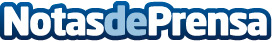 DOCA elabora sus muebles de cocina y armarios con madera que proviene de bosques sosteniblesDOCA, firma especializada en Muebles de Cocina y Armarios, con diseños y fabricación propia, ha destacado siempre por una línea de producto en la que calidad e innovación siempre están presentes a través de sus diseños y materiales.
Datos de contacto:Desirée Tornero Pardo645697286Nota de prensa publicada en: https://www.notasdeprensa.es/doca-elabora-sus-muebles-de-cocina-y-armarios-con-madera-que-proviene-de-bosques-sostenibles-0 Categorias: Nacional Interiorismo Moda Ecología http://www.notasdeprensa.es